Протоиерей Сергей Викторович ТИШКУН18 мая 1981 г.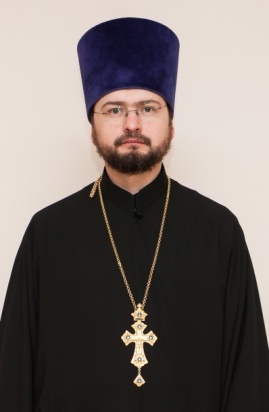 Штатный клирикХрам Рождества Пресвятой Богородицы в КрылатскомСветское образованиесреднее 1998 г.2007 г. – Афинский Национальный Университет, курсы новогреческого языкаДуховное образование2002 г. – Киевская Духовная Семинария2006 г. – Киевская Духовная Академия, кандидат богословия2011 г. – Афинский Национальный Университет, богословский факультетХиротонисан17 сентября 2009 г. в сан диакона20 сентября 2009 г. в сан пресвитераДень тезоименитства18 июляНаградыИерархические (богослужебные награды):          2009 г. – набедренник, камилавка, наперсный крест;         2011 г. – сан протоиерея;         2011 г. – палица, крест с украшениями.        Церковные награды (Патриаршая грамота, ордена, медали): 2001 г. – грамота «за труды во славу Святой Церкви»;2012 г. – юбилейная медаль РПЦ в память 200-т-летия победы в Отечественной войне 1812 г.2016 г. - юбилейная медаль РПЦ «в честь 1000-летия преставления равноапостольного великого князя Владимира»          2017 г. -  Юбилейная медаль РПЦ «В память 100-летия восстановления Патриаршества в РПЦ».